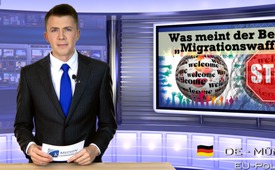 Was meint der Begriff „Migrationswaffe”?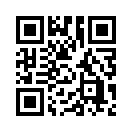 Das Flüchtlingsthema wird wohl die Menschen in Europa
noch lange Zeit beschäftigen.
Kein Tag vergeht, ohne dass nicht in den Medien darüber berichtet wird. Dabei ist festzustellen, dass eine zweiseitige Berichterstattung stattfindet.Das Flüchtlingsthema wird wohl die Menschen in Europa noch lange Zeit beschäftigen. Kein Tag vergeht, ohne dass nicht in den Medien darüber berichtet wird. Dabei ist festzustellen, dass eine zweiseitige Berichterstattung stattfindet. Einerseits wird die „Willkommenskultur“ großgeschrieben, und andererseits wird vor allem seit den Kölner Übergriffen vermehrt auch negativ über Flüchtlinge oder Migranten berichtet. Mit dieser Art der Berichterstattung machen sich die Medien der Volksaufwiegelung schuldig, weil alle gegen alle aufgehetzt werden: Diejenigen, die alle aufnehmen wollen, ob wirkliche Flüchtlinge oder Wirtschaftsflüchtlinge, gegen diejenigen, die finden, dass eine unbegrenzte Zuwanderung schädlich sei. Doch auch die Flüchtlinge werden aufgehetzt gegen die Kritiker der „Willkommenskultur“ usw. Welche Absicht steckt hinter dieser Aufhetzung „alle gegen alle“? Mittlerweile ist es ein offenes Geheimnis, dass sich gewisse Globalstrategen zum Ziel gesetzt haben, eine Eine-Welt-Regierung herbeizuführen. Um jedoch den Schrei der Menschen nach einer starken Hand, die mit eiserner Rute für Ruhe und Ordnung sorgt, auszulösen, braucht es zuerst die Destabilisierung der Nationen. Diese geschieht gegenwärtig auch durch die unbegrenzte Zuwanderung, die von vielen Aufklärern als „Migrationswaffe“ bezeichnet wird. Dazu empfehlen wir Ihnen, die Vorträge der 12. AZK-Konferenz auf www.anti-zensur.info zu studieren. Anschließend sehen Sie in einem kurzen Ausschnitt seines Referats, wie Prof. Dr. Michael Vogt den Begriff „Migrationswaffe“ definiert: 

Definition von Prof. Dr. Michael Vogt (Historiker und Kommunikationswissenschaftler):

„Die Migrationswaffe ist keine böswillige Erfindung von irgendwelchen Verschwörungstheoretikern,
sondern eine grenzüberschreitende Bevölkerungsbewegung – absichtlich erzeugt oder manipuliert – um von einem oder mehreren Zielstaaten politische, militärische und/oder wirtschaftliche Zugeständnisse zu erzwingen. Erpressung ist also ein Hintergrund einer solchen Migrationswaffe, die hier eingesetzt wird. Aber es kann auch neben der Erpressung
um die reine Zerstörungswut gehen und es kann natürlich darüber hinaus auch darum gehen, die sogenannten ‚Geberländer‘, wie wir es ja im Augenblick in Syrien erleben, auszudünnen und zu schwächen. Der syrischen Armee
fehlen ja inzwischen die Soldaten im Kampf gegen den IS. Also eine Destabilisierung sowohl der Länder, die auf diese Art und Weise Menschen verlieren, als auch die, die auf diese Art und Weise Menschen bekommen. Diese Migrationswaffe, mit der wir es hier zu tun haben, ist schon seit vielen Jahrzehnten ein beliebtes Instrument gewesen und gar nichts Neues. Diese funktioniert nur mit einer politisch korrekten Propaganda (Medien), wonach die Flüchtlinge nicht nur hilfsbedürftig, sondern sogar willkommen sind, um damit den Zielstaat wehrlos zu machen.“von brm.Quellen:Originalauszug aus Vortrag von Prof. Dr. Michael Vogt an der 12. AZK-Konferenz: 
http://www.anti-zensur.info/azk12/destabilisierungmigrationswaffeDas könnte Sie auch interessieren:---Kla.TV – Die anderen Nachrichten ... frei – unabhängig – unzensiert ...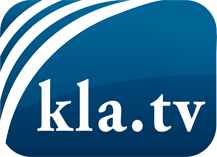 was die Medien nicht verschweigen sollten ...wenig Gehörtes vom Volk, für das Volk ...tägliche News ab 19:45 Uhr auf www.kla.tvDranbleiben lohnt sich!Kostenloses Abonnement mit wöchentlichen News per E-Mail erhalten Sie unter: www.kla.tv/aboSicherheitshinweis:Gegenstimmen werden leider immer weiter zensiert und unterdrückt. Solange wir nicht gemäß den Interessen und Ideologien der Systempresse berichten, müssen wir jederzeit damit rechnen, dass Vorwände gesucht werden, um Kla.TV zu sperren oder zu schaden.Vernetzen Sie sich darum heute noch internetunabhängig!
Klicken Sie hier: www.kla.tv/vernetzungLizenz:    Creative Commons-Lizenz mit Namensnennung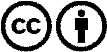 Verbreitung und Wiederaufbereitung ist mit Namensnennung erwünscht! Das Material darf jedoch nicht aus dem Kontext gerissen präsentiert werden. Mit öffentlichen Geldern (GEZ, Serafe, GIS, ...) finanzierte Institutionen ist die Verwendung ohne Rückfrage untersagt. Verstöße können strafrechtlich verfolgt werden.